Приложение 7 к Протоколу заочного голосования Организационного комитета Международной олимпиады Ассоциации «Глобальные университеты» для абитуриентов магистратуры и аспирантуры от 20.06.2023 № 1-зСтруктура научного профиля (портфолио) потенциальных научных руководителей участников трека аспирантуры Международной олимпиады Ассоциации «Глобальные университеты» для абитуриентов магистратуры и аспирантуры.На русском языке: УниверситетСеченовский Университет Уровень владения английским языкомВ2Направление подготовки и профиль образовательной программы, на которую будет приниматься аспирант32.06.01 Медико-профилактическое дело (направление подготовки)3.2.3. Общественное здоровье, организация и социология здравоохранения, медико-социальная экспертиза (профиль образовательной программы)Перечень исследовательских проектов потенциального научного руководителя (участие/руководство)-Перечень предлагаемых соискателям тем для исследовательской работыПрофилактика важнейших неинфекционных заболеваний.Организация паллиативной помощи населению.Постарение населения как медико-социальная проблема.Качество медицинской помощи.Риск-менеджмент.Медико-социальные аспекты здорового образа жизни.Семья и здоровье.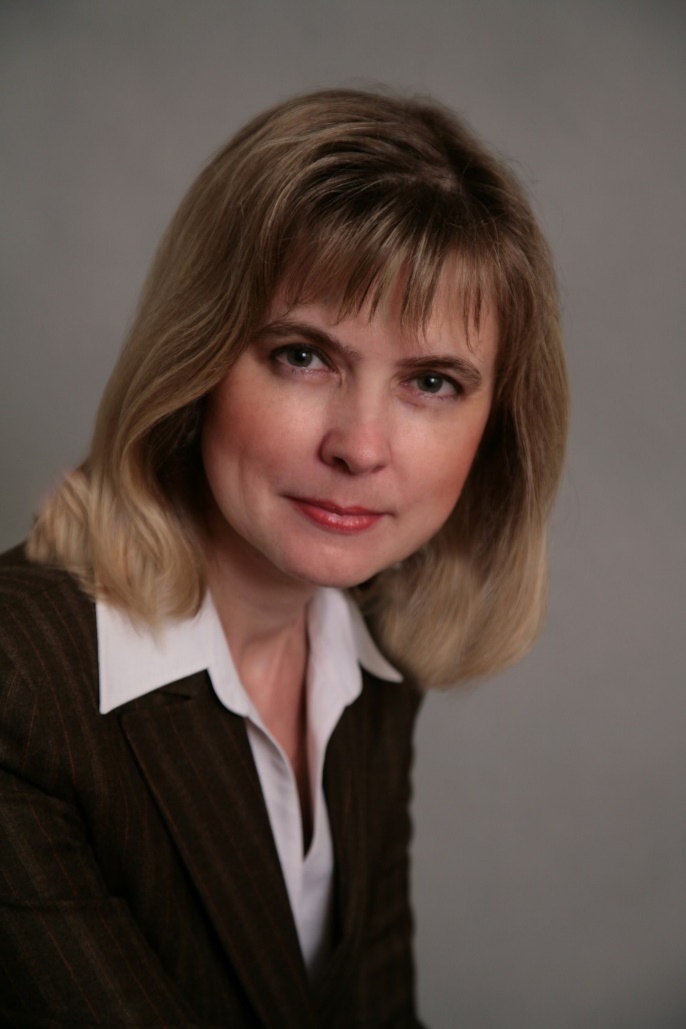 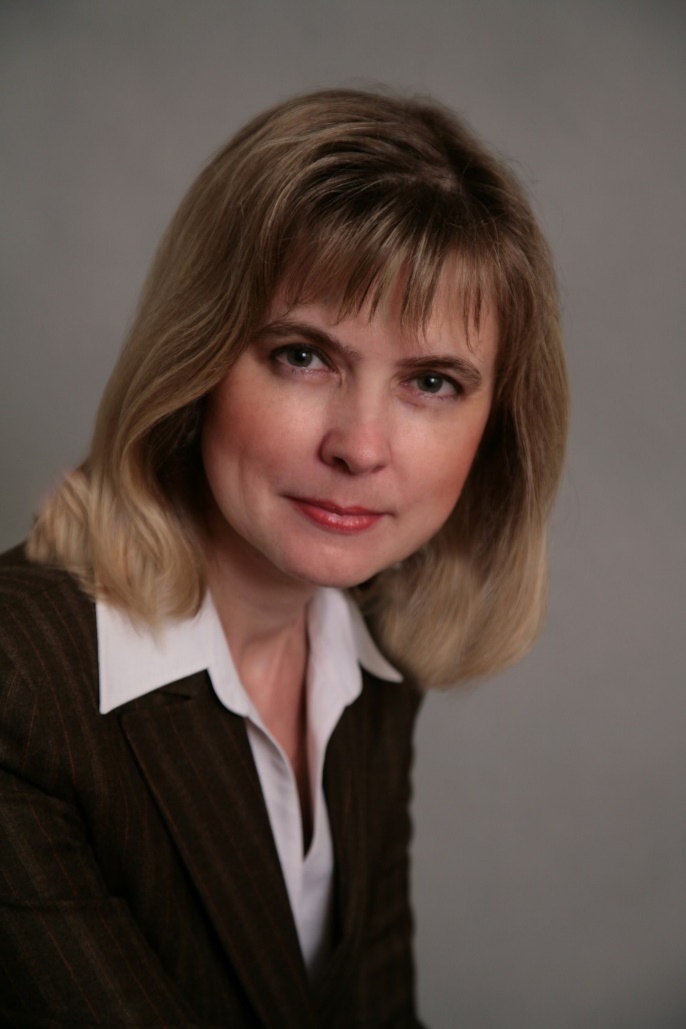 Научный руководитель:Наталья Владимировна Эккерт, доктор медицинских наук (ММА им. И.М.Сеченова)Общественное здравоохранение, гигиена окружающей среды, гигиена трудаНаучный руководитель:Наталья Владимировна Эккерт, доктор медицинских наук (ММА им. И.М.Сеченова)Научные интересыОбщественное здравоохранение, организация медицинской помощи Научный руководитель:Наталья Владимировна Эккерт, доктор медицинских наук (ММА им. И.М.Сеченова)Особенности исследования (при наличии)-Научный руководитель:Наталья Владимировна Эккерт, доктор медицинских наук (ММА им. И.М.Сеченова)Требования потенциального научного руководителя:Владение русским языком (разговорная речь, написание текстов научных статей, выступление c докладом на научной конференции), высшее медицинское образование, наличие базы исследования, опыт планирования и проведения научных исследований и публикации результатов, владение методами статистического анализа, умение пользоваться программой  SPSSНаучный руководитель:Наталья Владимировна Эккерт, доктор медицинских наук (ММА им. И.М.Сеченова)Основные публикации потенциального научного руководителя16 публикаций в журналах, индексируемых Web of Science, Scopus, RSCI за последние 5 летReshetnikov V.A., Ekkert N.V., Capasso L., Arsentyev E.V., Mikerova M.S., Yukushina I.I. The history of public healthcare in Russia. Medicina Historica 2019; Vol. 3, N. 1: 16-24.  Эккерт Н.В., Полухин Н.В. Представление информации для потребителей медицинских услуг на веб-сайтах медицинских организаций: проблемы и пути решения. Медицинские технологии. Оценка и выбор. 2019; 37(3): 62-70. DOI: 10.31556/2219-0678.2019.37.3.062-070.Mihajlo Jakovljevic,  Natalia Ekkert,  Maria Mikerova,  Vladimir Reshetnikov. BRICs Nations Growing Impact on the Global Health Sector. Вестник МГИМО Университета. 2019; 12(6): 150-166. DOI: 10.24833/2071-8160-2019-6-69-150-166.Агарков Н.М., Эккерт Н.В., Кулабухов А.С. Качество жизни геронтологических больных с хронической сердечной недостаточностью. Системный анализ и управление в биомедицинских системах. 2019; 18(2): 163-167. DOI: 10.25987/VSTU.2019.18.2.024.Эккерт Н.В., Водолагин М.В. Возможности использования дистанционного мониторинга за состоянием здоровья пациентов, страдающих сахарным диабетом. Образовательный вестник Сознание. 2019; 21(12): 11-16. DOI: 10.26787/nydha-2686-6846-2019-21-12-11-16.Jakovljevic M., Timofeyev Y., Ekkert N.V. et al. The impact of health expenditures on public health in BRICS nations. Journal of Sport and Health Science. 2019; 8(6): 516-519. DOI: 10.1016/j.jshs.2019.09.002.Polukhin N.V., Ekkert N.V., Kozlov V.V. Информационные предпочтения пациентов в контексте коммуникации на веб-сайтах медицинских организаций. Siberian Journal of Life Sciences and Agriculture. 2021; 13(5): 226-246. DOI: 10.12731/2658-6649-2021-13-5-226-246.Vodolagin M.V., Еkkert N.V., Kozlov V.V. Оценка влияния медико-социальных факторов на приверженность пациентов с сахарным диабетом к модификации образа жизни. Siberian Journal of Life Sciences and Agriculture. 2021; 13(5): 247-263. DOI: 10.12731/2658-6649-2021-13-5-247-263.Tregubov V.N., Ekkert N.V., Mikhailovsky V.V. К истории подготовки руководителей здравоохранения в ординатуре. History of Medicine. 2021; 7(2): 140-146. DOI: 10.17720/2409-5834.v7.2.2021.03c.Решетников В.А., Эккерт Н.В., Манерова О.А. [и др.]. Оценка требований заинтересованных сторон к магистерской программе по общественному здравоохранению: анализ ситуации и потребностей в России. Медицинский вестник МВД. 2021; 110(1): 13-18. URL: elibrary.ru/item.asp?id=44652288.Nikolic Turnic T., Vasiljevic I., Stanic M., Jakovljevic B., Mikerova M., Ekkert N., Reshetnikov V.,  Jakovljevic V. Post-COVID-19 Status and Its Physical, Nutritional, Psychological, and Social Effects in Working-Age Adults – A Prospective Questionnaire Study. /Journal of Clinical Medicine. – 2022. – 11. – 6668. https://doi.org/10.3390/jcm11226668.Polukhin N.V., Ekkert N.V. Predictive Factors for Online Health Information-Seeking Behavior among Adults in the Russian Federation. Iranian Journal of Public Health. 2022; 51(9): 2034-2040. DOI: 10.18502/ijph.v51i9.10558.Шекун А.В.., Эккерт Н.В., Решетников В.А., Сквирская Г.П. История формирования и развития российских общественных объединений в области охраны и укрепления здоровья населения. Медицинский вестник МВД. 2022; 119(4): 46-52. DOI: 10.52341/20738080_2022_119_4_46.Polukhin N.V., Ekkert N.V. Sociodemographic and health-related predictors of online information seeking on healthcare providers in Russian adults. Russian Open Medical Journal. 2022; 11(3): e0308.                                           DOI: 10.15275/rusomj.2022.0308.Nikita V. Polukhin , Tamara R. Nikolic Turnic, Natalia V. Ekkert, Vladimir A. Reshetnikov, Valery V. Royuk, Vera R. Shastina, Mikhail V. Vodolagin. The Analysis of the Context of Digital Access to Healthcare in Russia. Sustainability 2023, 15, 2271. https://doi.org/10.3390/su15032271Шекун А.В., Смирнов К.А., Цвич Д.А., Эккерт Н.В. Роль общественных движений в контроле за реализацией государственных программ в сфере охраны и укрепления здоровья населения. / Бюллетень Национального Научно-исследовательского института общественного здоровья имени Н. А. Семашко. 2023.  № 1. – С.120-125. doi: 10.25742/NRIPH.2023.01.020Результаты интеллектуальной деятельности (при наличии)-На английском языке:UniversitySechenov UniversityLevel of English proficiencyВ2Educational program and field of the educational program for which the applicant will be accepted32.06.01 Medical and preventative care (educational program)3.2.3. Public health, organization and sociology of healthcare, medical and social expertise (field of the educational program)List of research projects of the potential supervisor (participation/leadership)-List of the topics offered for the prospective scientific research1. Prevention of the most important non-communicable diseases.2. Organization of palliative care for the population.3. Population aging as a medical and social problem.4. Quality of medical care.5. Risk management.6. Medical and social aspects of a healthy lifestyle.7. Family and health.Research supervisor:Natalia V. EkkertDoctor of Medical Science (Sechenov Moscow Medical Academy)Research supervisor:Natalia V. EkkertDoctor of Medical Science (Sechenov Moscow Medical Academy)Supervisor’s research interestsPublic, Environmental & Occupational HealthResearch supervisor:Natalia V. EkkertDoctor of Medical Science (Sechenov Moscow Medical Academy)Research highlights -Research supervisor:Natalia V. EkkertDoctor of Medical Science (Sechenov Moscow Medical Academy)Supervisor’s specific requirements:Proficiency in Russian (speaking, writing texts of scientific articles, presentation at a scientific conference), higher medical education, availability of a research base, experience in planning and conducting scientific research and publishing results, knowledge of statistical analysis methods, ability to use the SPSS program.Research supervisor:Natalia V. EkkertDoctor of Medical Science (Sechenov Moscow Medical Academy)Supervisor’s main publications16 publications in journals indexed by Web of Science, Scopus, RSCI over the last 5 years:Reshetnikov V.A., Ekkert N.V., Capasso L., Arsentyev E.V., Mikerova M.S., Yukushina I.I. The history of public healthcare in Russia. Medicina Historica 2019; Vol. 3, N. 1: 16-24.  Ekkert N.V., Polukhin N.V. Presentation of information for consumers of medical services on the websites of medical organizations: problems and solutions. Medical technologies. Evaluation and selection 2019; 37(3): 62-70. DOI: 10.31556/2219-0678.2019.37.3.062-070.Mihajlo Jakovljevic,  Natalia Ekkert,  Maria Mikerova,  Vladimir Reshetnikov. BRICs Nations Growing Impact on the Global Health Sector. Bulletin of MGIMO University. 2019; 12(6): 150-166. DOI: 10.24833/2071-8160-2019-6-69-150-166.Agarkov N.M., Ekkert N.V., Kulabukhov A.S. Quality of life of gerontological patients with chronic heart failure. System analysis and control in biomedical systems.2019; 18(2): 163-167. DOI: 10.25987/VSTU.2019.18.2.024.Ekkert N.V., Vodolagin M.V. Possibilities of using remote monitoring of the health status of patients suffering from diabetes. Educational newsletter Consciousness.2019; 21(12): 11-16. DOI: 10.26787/nydha-2686-6846-2019-21-12-11-16.Jakovljevic M., Timofeyev Y., Ekkert N.V. et al. The impact of health expenditures on public health in BRICS nations. Journal of Sport and Health Science. 2019; 8(6): 516-519. DOI: 10.1016/j.jshs.2019.09.002.Polukhin N.V., Ekkert N.V., Kozlov V.V. Information preferences of patients in the context of communication on websites of medical organizations. Siberian Journal of Life Sciences and Agriculture. 2021; 13(5): 226-246. DOI: 10.12731/2658-6649-2021-13-5-226-246.Vodolagin M.V., Еkkert N.V., Kozlov V.V.  Assessing the influence of medical and social factors on the adherence of patients with diabetes to lifestyle modification. Siberian Journal of Life Sciences and Agriculture. 2021; 13(5): 247-263. DOI: 10.12731/2658-6649-2021-13-5-247-263.Tregubov V.N., Ekkert N.V., Mikhailovsky V.V. On the history of training of healthcare managers in residency. History of Medicine. 2021; 7(2): 140-146. DOI: 10.17720/2409-5834.v7.2.2021.03c.Reshetnikov V.A., Ekkert N.V., Manerova O.A. [and etc.]. Assessing stakeholder requirements for a master's program in public health: an analysis of the situation and needs in Russia. Medical bulletin of the Ministry of Internal Affairs.2021; 110(1): 13-18. URL: elibrary.ru/item.asp?id=44652288.Nikolic Turnic T., Vasiljevic I., Stanic M., Jakovljevic B., Mikerova M., Ekkert N., Reshetnikov V.,  Jakovljevic V. Post-COVID-19 Status and Its Physical, Nutritional, Psychological, and Social Effects in Working-Age Adults – A Prospective Questionnaire Study. /Journal of Clinical Medicine. – 2022. – 11. – 6668. https://doi.org/10.3390/jcm11226668.Polukhin N.V., Ekkert N.V. Predictive Factors for Online Health Information-Seeking Behavior among Adults in the Russian Federation. Iranian Journal of Public Health. 2022; 51(9): 2034-2040. DOI: 10.18502/ijph.v51i9.10558.Shekun A.V., Ekkert N.V., Reshetnikov V.A., Skvirskaya G.P. History of the formation and development of Russian public associations in the field of protection and promotion of public health. Medical bulletin of the Ministry of Internal Affairs.. 2022; 119(4): 46-52. DOI: 10.52341/20738080_2022_119_4_46.Polukhin N.V., Ekkert N.V. Sociodemographic and health-related predictors of online information seeking on healthcare providers in Russian adults. Russian Open Medical Journal. 2022; 11(3): e0308.                                                                                                   DOI: 10.15275/rusomj.2022.0308.Nikita V. Polukhin , Tamara R. Nikolic Turnic, Natalia V. Ekkert, Vladimir A. Reshetnikov, Valery V. Royuk, Vera R. Shastina, Mikhail V. Vodolagin. The Analysis of the Context of Digital Access to Healthcare in Russia. Sustainability 2023, 15, 2271. https://doi.org/10.3390/su15032271Shekun A.V., Smirnov K.A., Tsvich D.A., Ekkert N.V. The role of social movements in monitoring the implementation of government programs in the field of protecting and promoting public health. / Bulletin of the National Research Institute of Public Health named after N. A. Semashko.2023.  № 1. – С.120-125. doi: 10.25742/NRIPH.2023.01.020Results of intellectual activity (при наличии)-